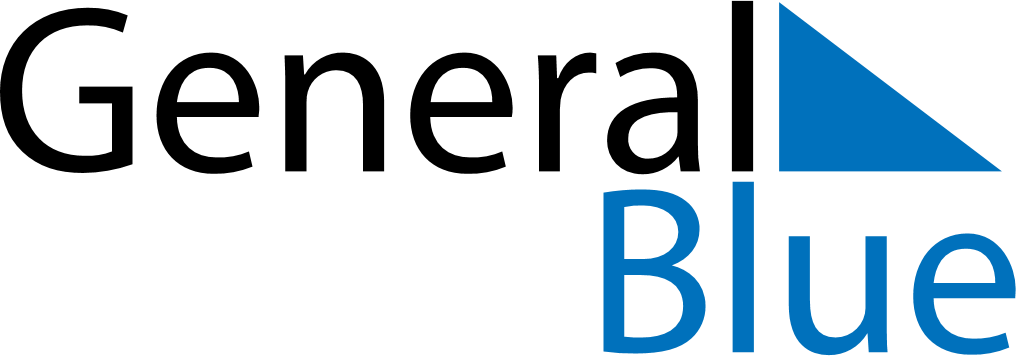 Daily PlannerJanuary 13, 2020 - January 19, 2020Daily PlannerJanuary 13, 2020 - January 19, 2020Daily PlannerJanuary 13, 2020 - January 19, 2020Daily PlannerJanuary 13, 2020 - January 19, 2020Daily PlannerJanuary 13, 2020 - January 19, 2020Daily PlannerJanuary 13, 2020 - January 19, 2020Daily Planner MondayJan 13TuesdayJan 14WednesdayJan 15ThursdayJan 16FridayJan 17 SaturdayJan 18 SundayJan 19MorningAfternoonEvening